Obowiązki związane z tworzeniem PPK w zasięgu wzroku! Zamów plakat „Pracownicze plany kapitałowe. Obowiązki podmiotów zatrudniających”Zatrudniasz pracowników lub zleceniobiorców? Niemal na pewno nie ominą Cię obowiązki związane z tworzeniem pracowniczych planów kapitałowych. Poznaj terminarz utworzenia PPK, sprawdź swoje obowiązki i uniknij dotkliwych kar za niewłaściwą realizację obowiązków ustawowych!Zasadniczo składki na PPK będziesz musiał odprowadzać za każdego pracownika lub zleceniobiorcę, chyba że osoba ta złoży oświadczenie o rezygnacji z dokonywania wpłat. Zanim jednak rozliczysz pierwsze składki na rachunek PPK musisz dokonać – w ściśle określonych terminach – szeregu obowiązków związanych z tworzeniem pracowniczych planów kapitałowych.O obowiązkach związanych z tworzeniem PPK przypomni Ci ten plakat – zawieś go na ścianie i miej w zasięgu wzroku!Dzięki publikacji m.in.:l sprawdzisz terminy, w których należy podpisać umowy o zarządzanie i prowadzenie PPK w zależności od wielkości zatrudnienia,l upewnisz się, na jaki okres badać stan zatrudniania, od którego zależy tworzenie PPK,l dowiesz się, jak przebiega zakładowy tryb wyboru instytucji finansowej,l sprawdzisz wysokość obowiązkowych i dobrowolnych wpłat na PPK,l dowiesz się, jakie konsekwencje grożą za niewłaściwe wykonanie obowiązków związanych z PPK.Plakat możesz zamówić tutaj >> https://fabrykawiedzy.com/pracownicze-plany-kapitalowe-obowiazki-podmiotow-zatrudniajacych-plakat.html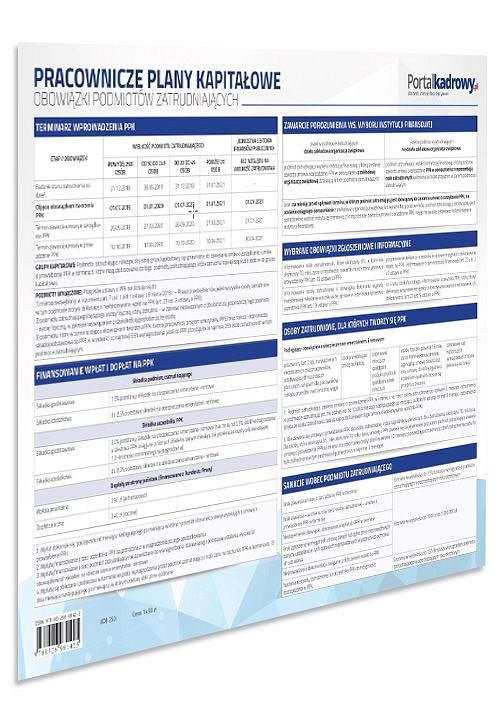 